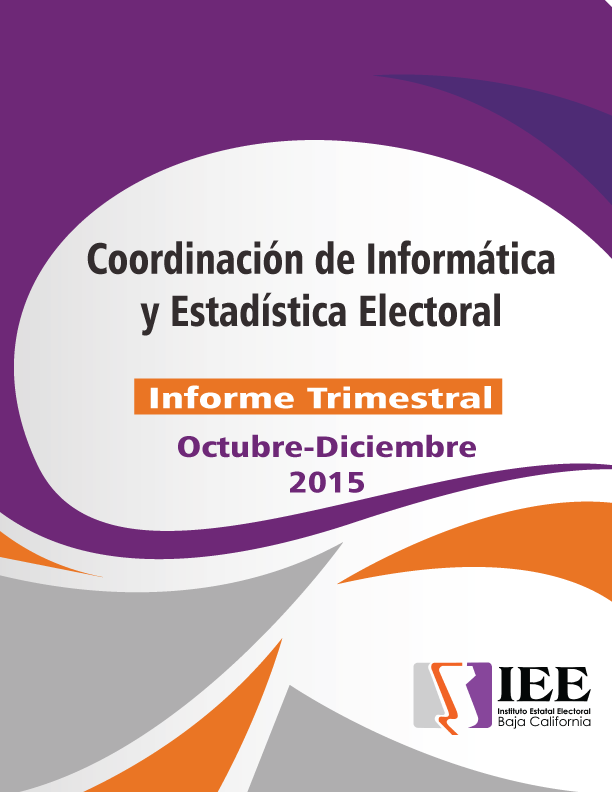 INFORME DE ACTIVIDADES DE LA OFICINA DE SOPORTE TECNICOSe brindo apoyo a las diferentes areas del Instituto en los diferentes problemas que se presentaron en materia de equipos de computo tanto en hardware(componentes fisicos) como en software(sistemas o programas instalados), asi como tambien en telecomunicaciones.Se brindo apoyo para la proyeccion en powerpoint y transmision por internet de la Segunda Sesion Ordinaria del Consejo General.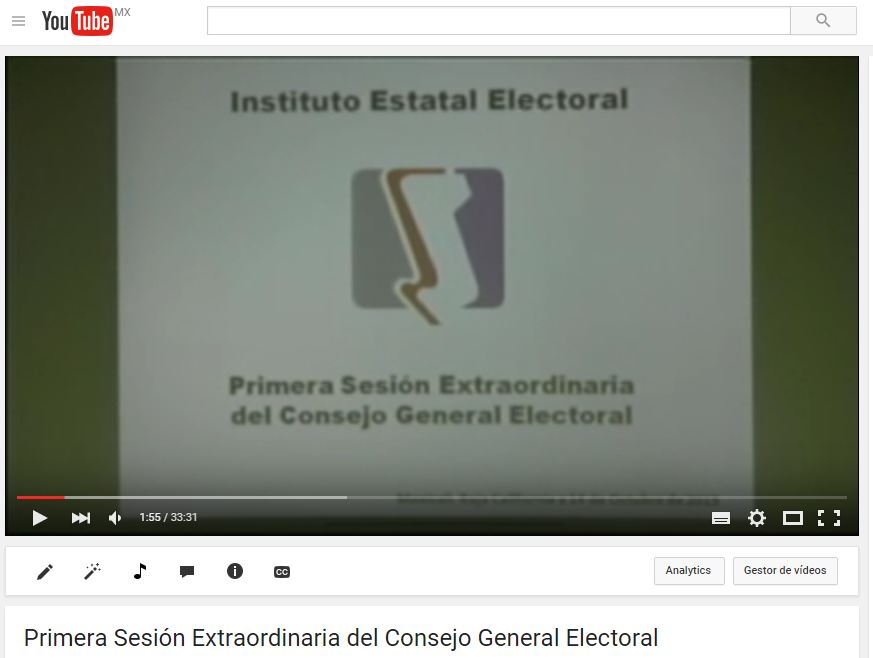 Se apoyo para proyeccion en powerpoint para la comision de procesos.Se dio apoyo para proyeccion en powerpoint para la sesion de dictaminacion de la comision de reglamentos y asuntos juridicos .Solicitaron restablecer a la configuracion de fabrica de 2 laptops para Coordinacion Juridica y Coordinacion de Partidos Politicos y Financiamiento.Se dio apoyo para proyeccion de la reunion informativa de "Prevencion de cancer de mama".Se brindo apoyo para la proyeccion en powerpoint y transmision por internet de la Segunda Sesion Ordinaria del Consejo General.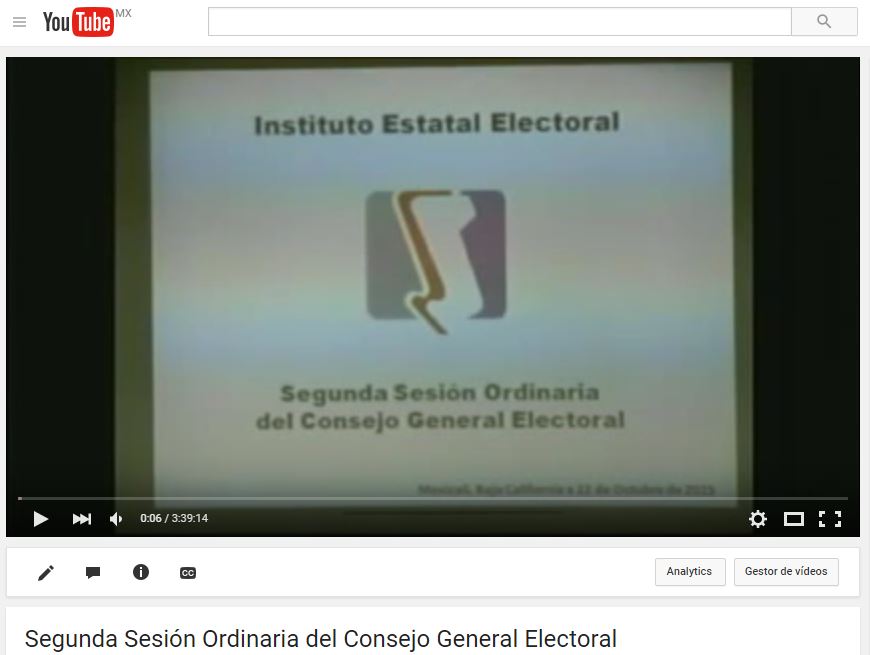 Se realizo proyeccion en powerpoint para el evento reunion de trabajo de la Comision de Reglamentos y Asuntos Juridicos.Se llevo a cabo la proyeccion en powerpoint para la Sesion de Dictaminacion de la Comision de Reglamentos y Asuntos Juridicos, asi como su transmision en vivo atraves del portal de internet del  Instituto.Se brindo apoyo para la proyeccion en powerpoint y transmision por internet de la Segunda Sesion Extraordinaria del Consejo General.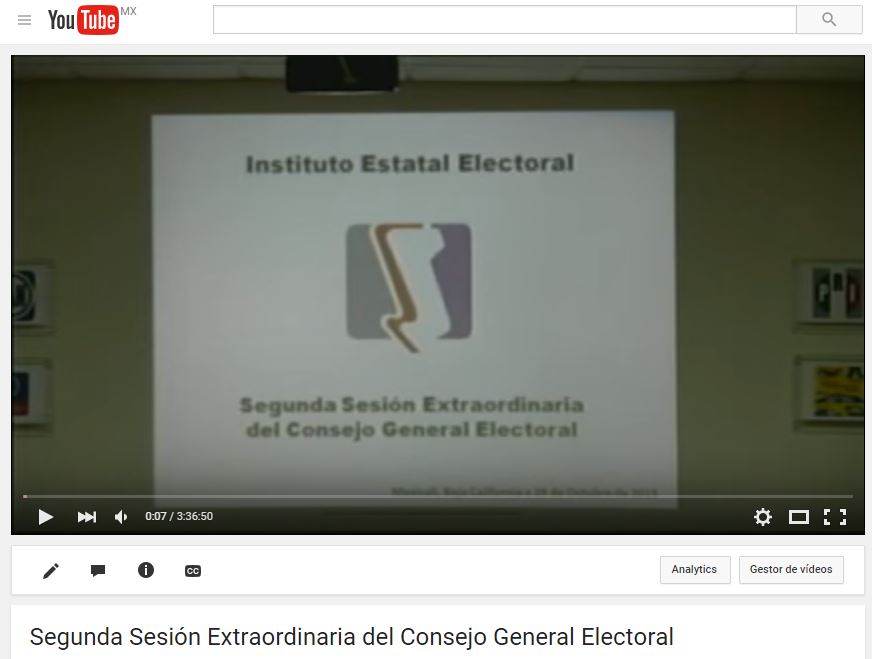 Se apoyo en la proyeccion en powerpoint para Sesion de Dictaminacion de la Comision de Reglamentos y Asuntos Juridicos.Se iniciaron los trabajos para adecuacion y cambio de lineas telefonicas y cableado de datos debido al cambio de personal de las oficinas del Consejo General a las oficinas generales y viceversa.Se brindo apoyo para la proyeccion en powerpoint y transmision por internet de la Tercera  Sesion Extraordinaria del Consejo General.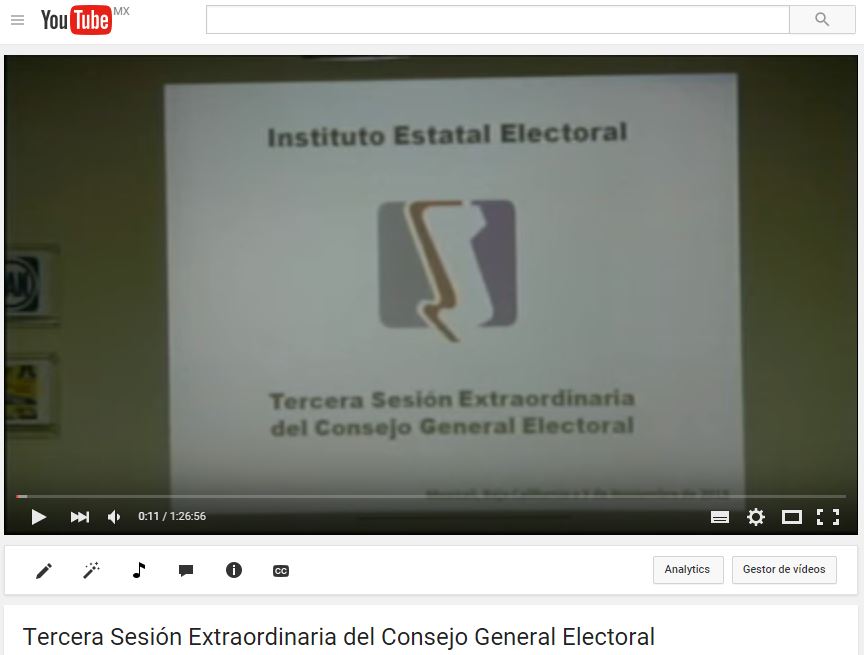 Se brindo apoyo para la proyeccion en powerpoint y transmision por internet de la Cuarta  Sesion Extraordinaria del Consejo General.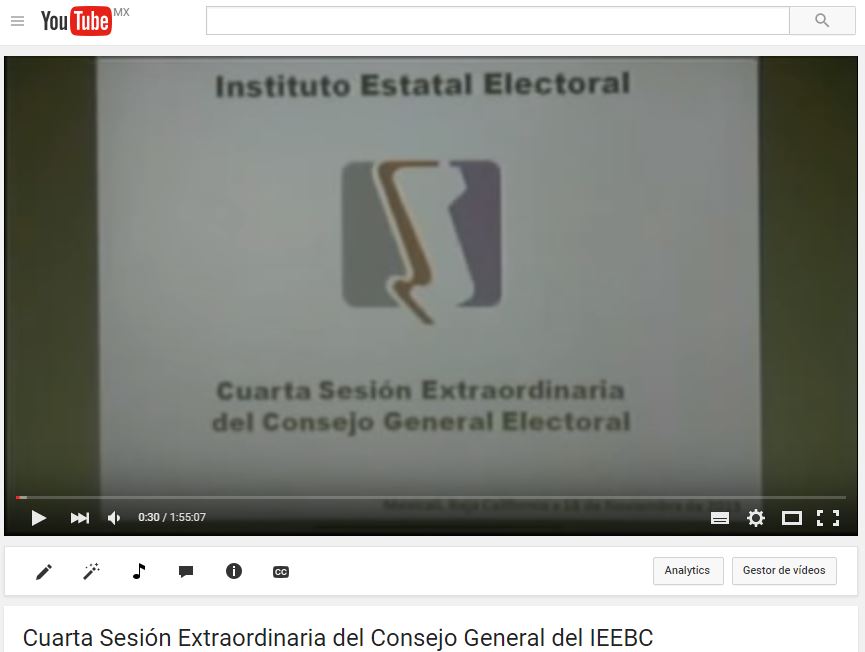 Asi  tambien de brindo apoyo a los usuarios de las diferentes ares del Instituto para la conexion y configuracion de impresion y escaneo en la diferentes copiadoras que se encuentran instaladas.Adecuacion e instalacion de 3 equipos de computo en la sala de usos multiples para el depto de recursos materiales para  la captura del presupuesto de egresos.Adecuacion e instalacion de 1 equipo de computo para Yharem Ivonne Mendoza Sosa, secretaria de acuerdos de la unidad tecnica de lo contencioso electoral.Adecuacion e instalacion dequipo de computo portatil al lic. Luis Raul Escalante Aguilar, asesor del consejero presidente.Se brindo apoyo para la proyeccion en powerpoint y transmision por internet de la Sesion de Dictaminacion la Comision del Regimen de Partidos Politicos Y Financiamiento.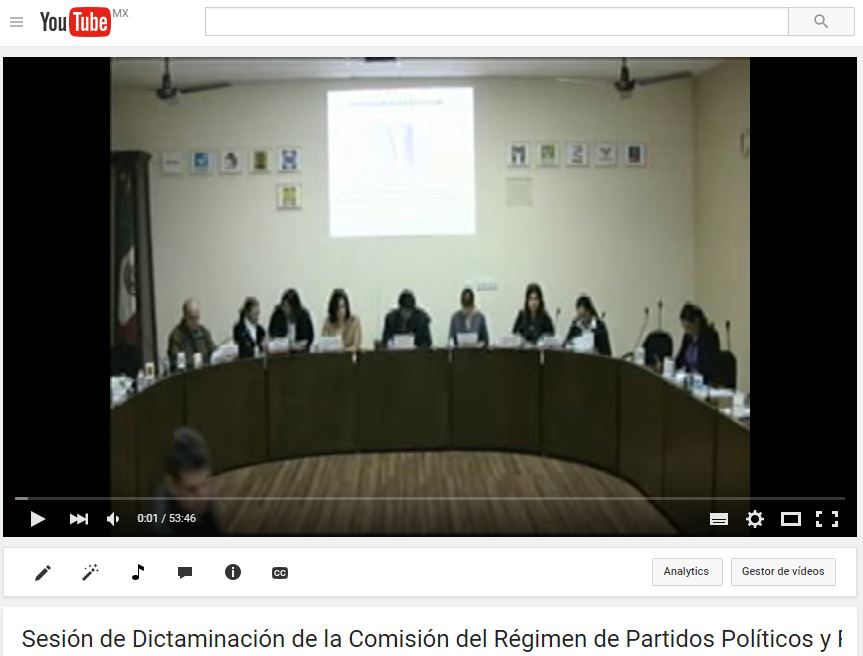 Se brindo apoyo para la proyeccion en powerpoint y transmision por internet de la Sesion de la Comision de Procesos Electorales.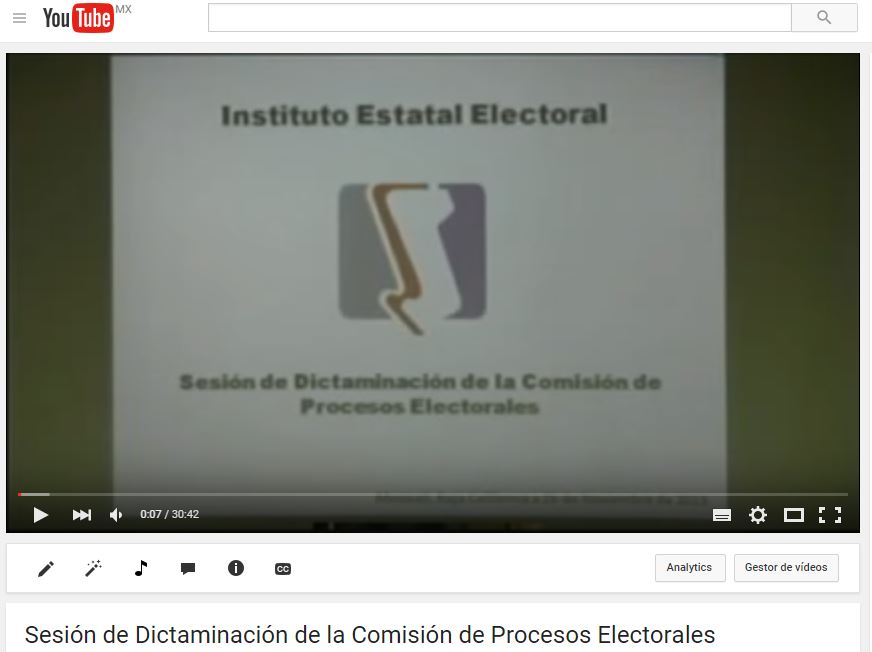 Se brindo apoyo para la proyeccion en powerpoint y transmision por internet de la Quinta Sesion Extraordinaria del Consejo General.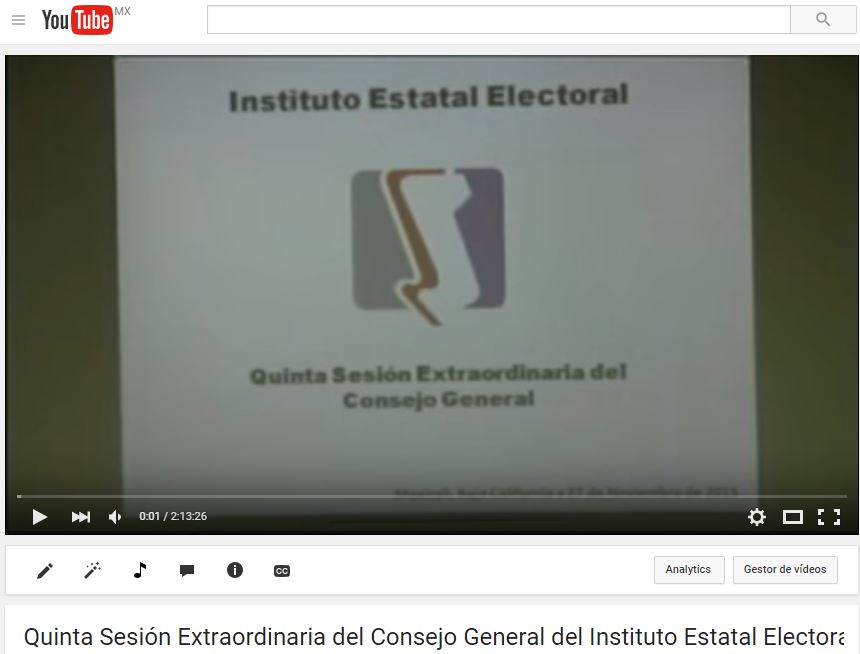 Se brindo apoyo para la proyeccion en powerpoint y transmision por internet de la Sesion de la Comision del Regimen de Partidos Politicos Y Financiamiento.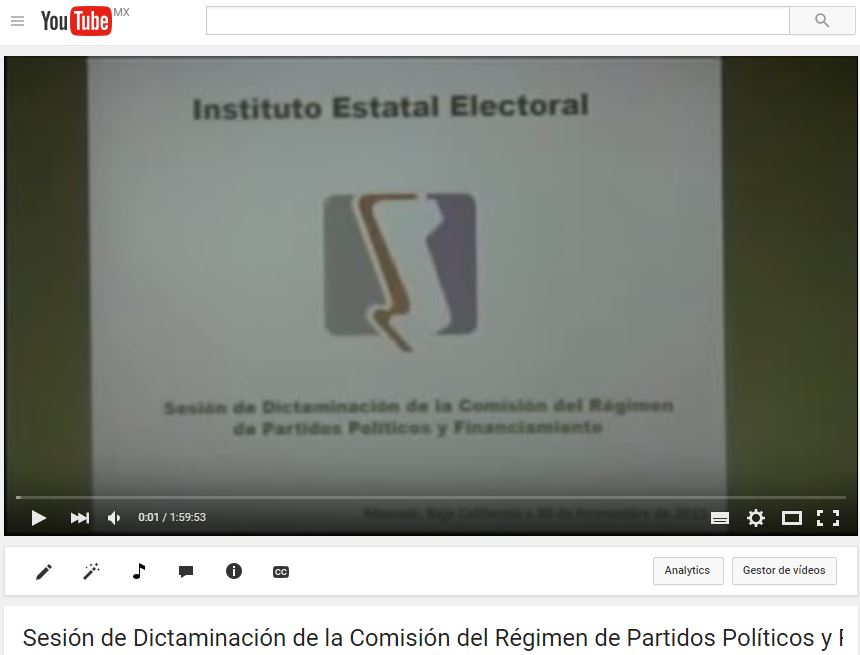 Se llevo acabo la administracion del servidor de correos electronicos  intitucionales, para la creacion de nuevas cuentas de correo o adecuaciones a las ya existentes.Adecuacion configuracion y traslado de equipos de computo del departamento de Procesos Electorales, asi como instalacion del internet, configuracion para impresion y escaneo en copiadora konica e instalacion del sistema de solicitudes de servicio.Se brindo apoyo para la proyeccion en powerpoint y transmision por internet de la Sexta Sesion Extraordinaria del Consejo General.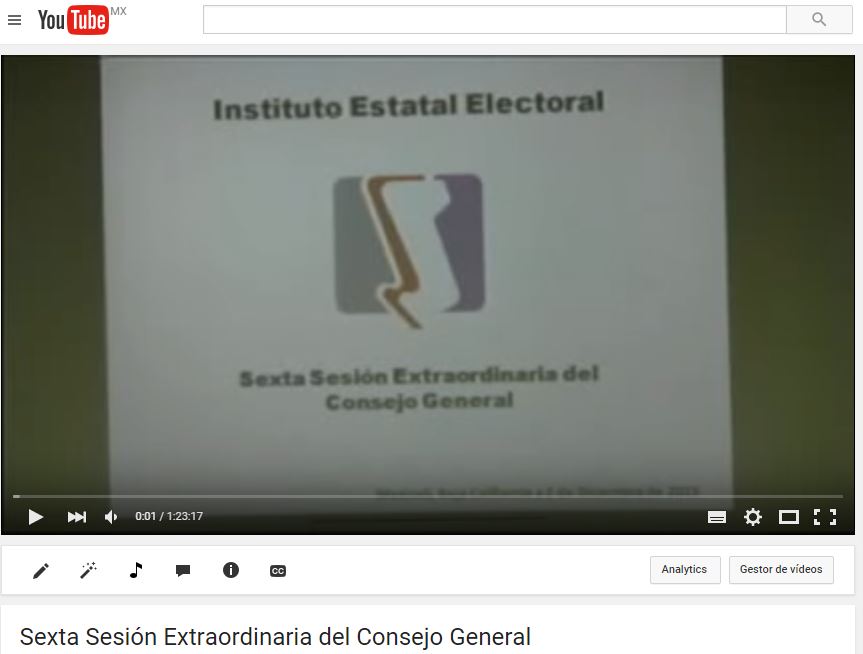 Se brindo apoyo para instalacion de equipos de computo para el depto de procesos electorales bajo el resguardo de Lic. Rosa Elizabeth Lopez Navarro, Lic. Karla Julia Carrillo Gutierrez y  C. Martin Valdez Lopez.Se brindo apoyo para la proyeccion en powerpoint y transmision por internet de la Septima Sesion Extraordinaria del Consejo General.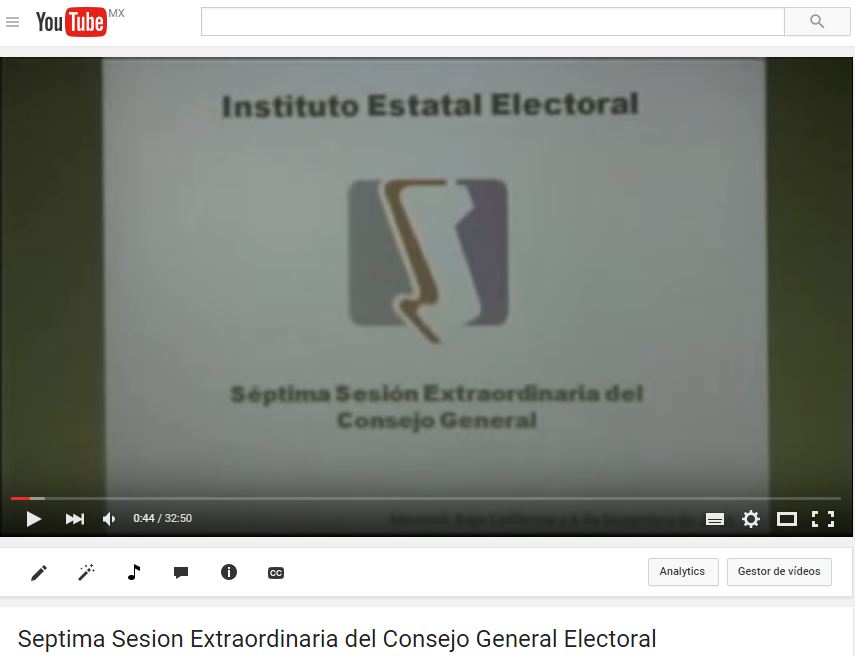 Se brindo apoyo para la proyeccion en powerpoint y transmision por internet de la Sesion de Dictaminacion la Comision del Regimen de Partidos Politicos Y Financiamiento.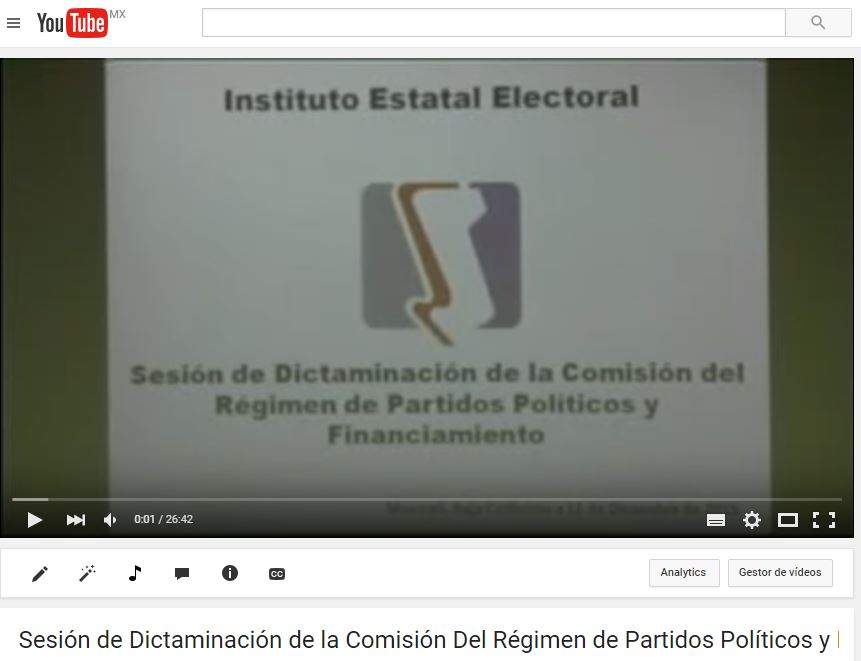 Se configuraron los equipos de computo a instalarse en los 17 consejos distritales electorales ademas de impresora y escanner.Se brindo apoyo para la proyeccion en powerpoint de la Primera Sesion Extraordinaria del Comite de Adquisiciones, Arrendamientos y Servicios del Instituto Estatal Electoral.Se brindo apoyo para la proyeccion en powerpoint y transmision por internet de la Cuarta Sesion Ordinaria del Consejo General.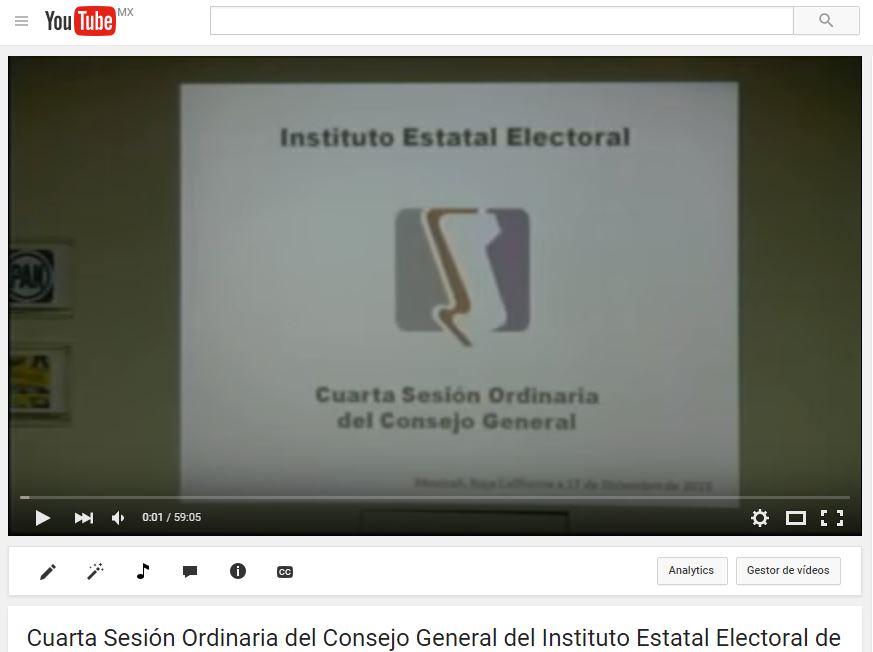 Se brindo apoyo para la proyeccion en powerpoint y transmision por internet de la Novena Sesion Extraordinaria del Consejo General.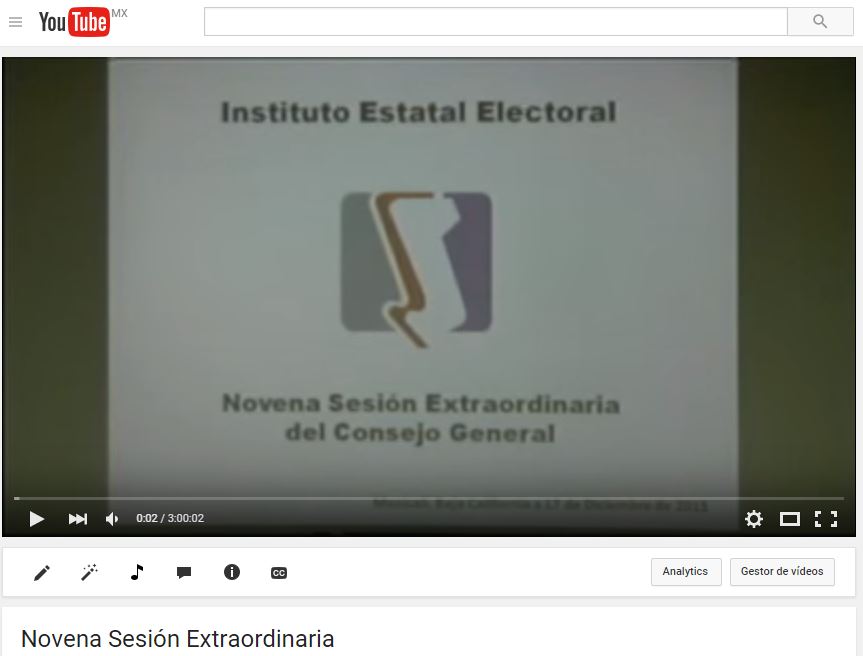 Se brindo apoyo para la proyeccion en powerpoint y transmision por internet de la Decima Sesion Extraordinaria del Consejo General.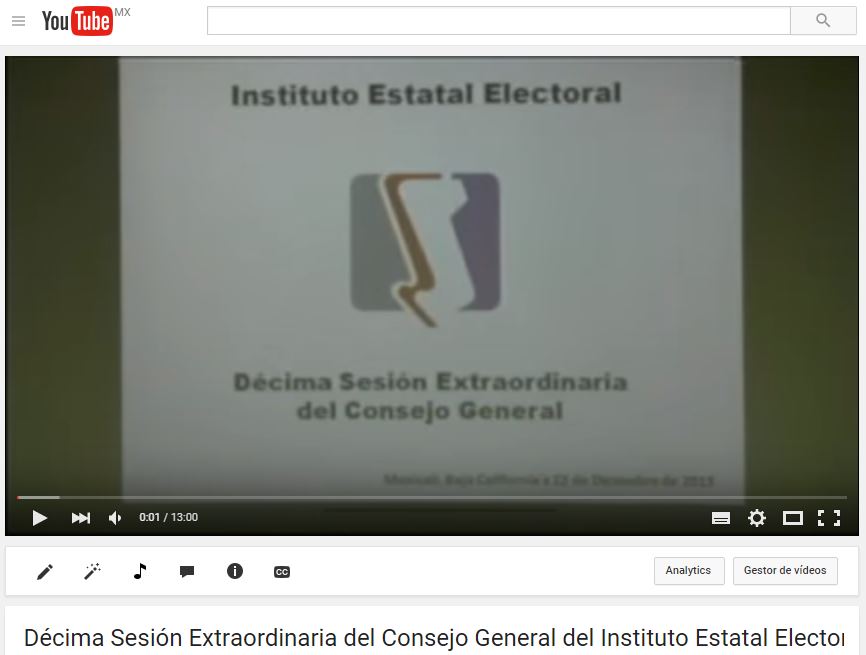 Se brindo apoyo para la proyeccion en powerpoint y transmision por internet de la Sesion de Dictaminacion la Comision del Regimen de Partidos Politicos Y Financiamiento.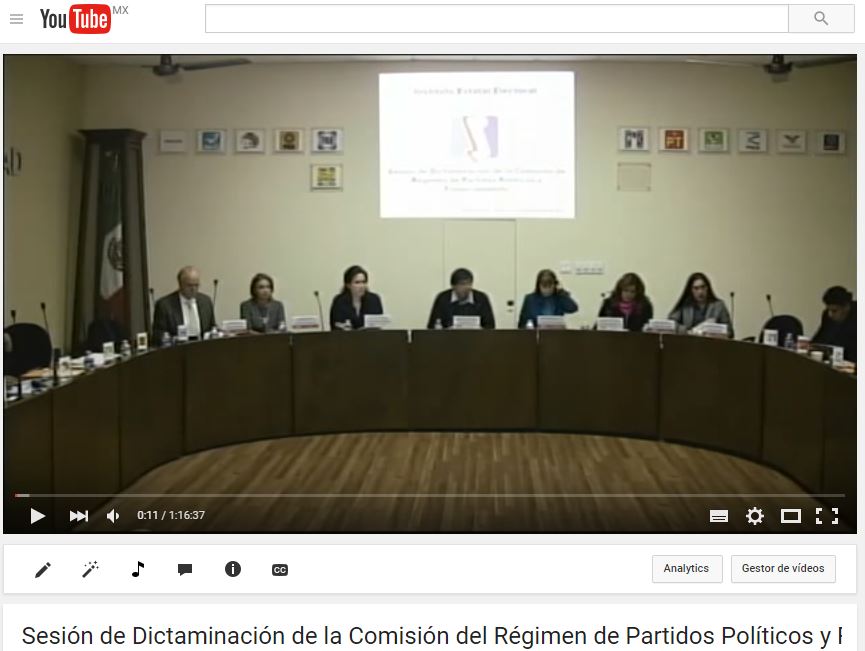 Se apoyo en la proyeccion en powerpoint para Sesion de Dictaminacion de la Comision de Reglamentos y Asuntos Juridicos, asi como su transmision en vivo atraves del portal de internet del  Instituto.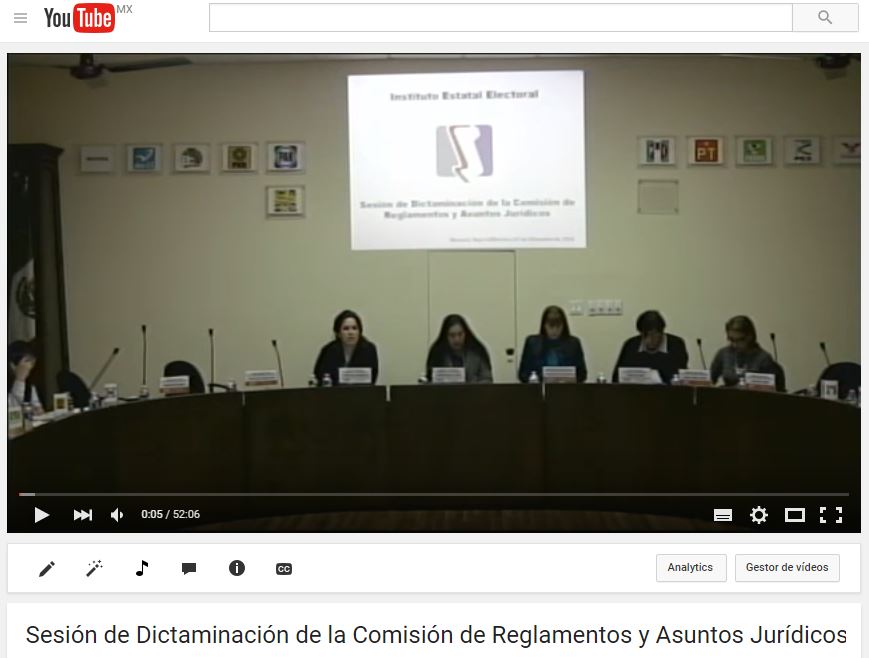 Se apoyo en la proyeccion en powerpoint para reunion de trabajo del Consejo General Electoral.Se brindo apoyo para la proyeccion en powerpoint y transmision por internet de la Decima Primera Sesion Extraordinaria del Consejo General.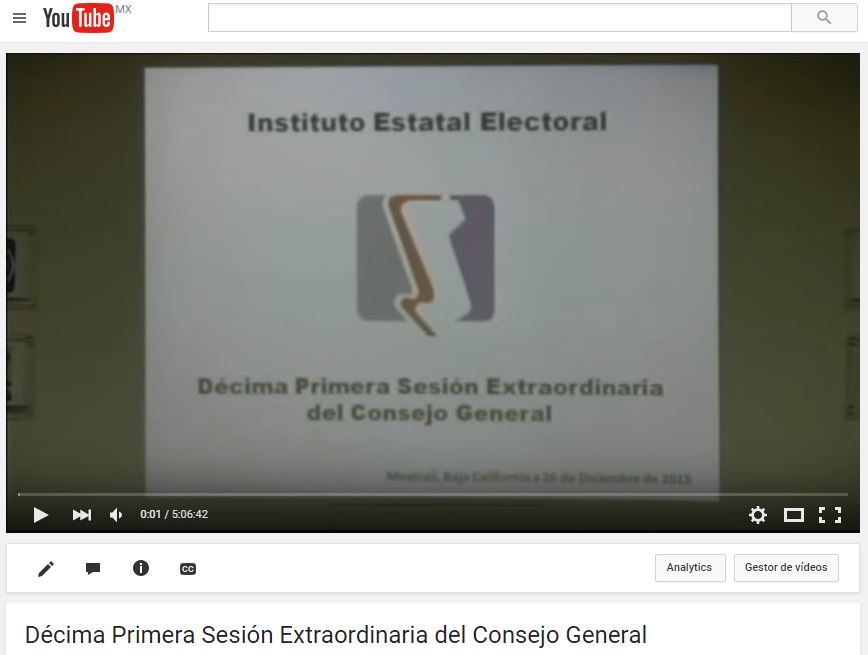 Se brindo apoyo para la proyeccion en powerpoint para curso de induccion de los Presidentes de los Consejos Distritales Electorales.INFORME DE ACTIVIDADES DE LA OFICINA DE SISTEMAS, ESTADISTICA Y DISEÑO INSTITUCIONALPreparación de la base de datos para el sistema de presupuesto basado en resultados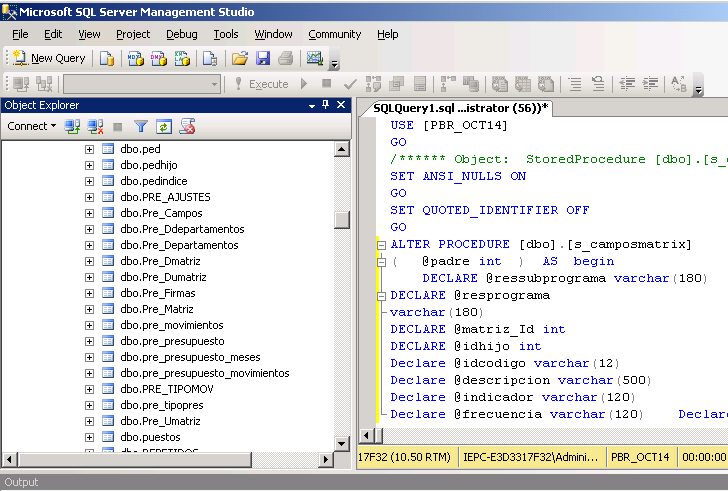 Carga del árbol programático, en al árbol del sistema de presupuestos basado en resultados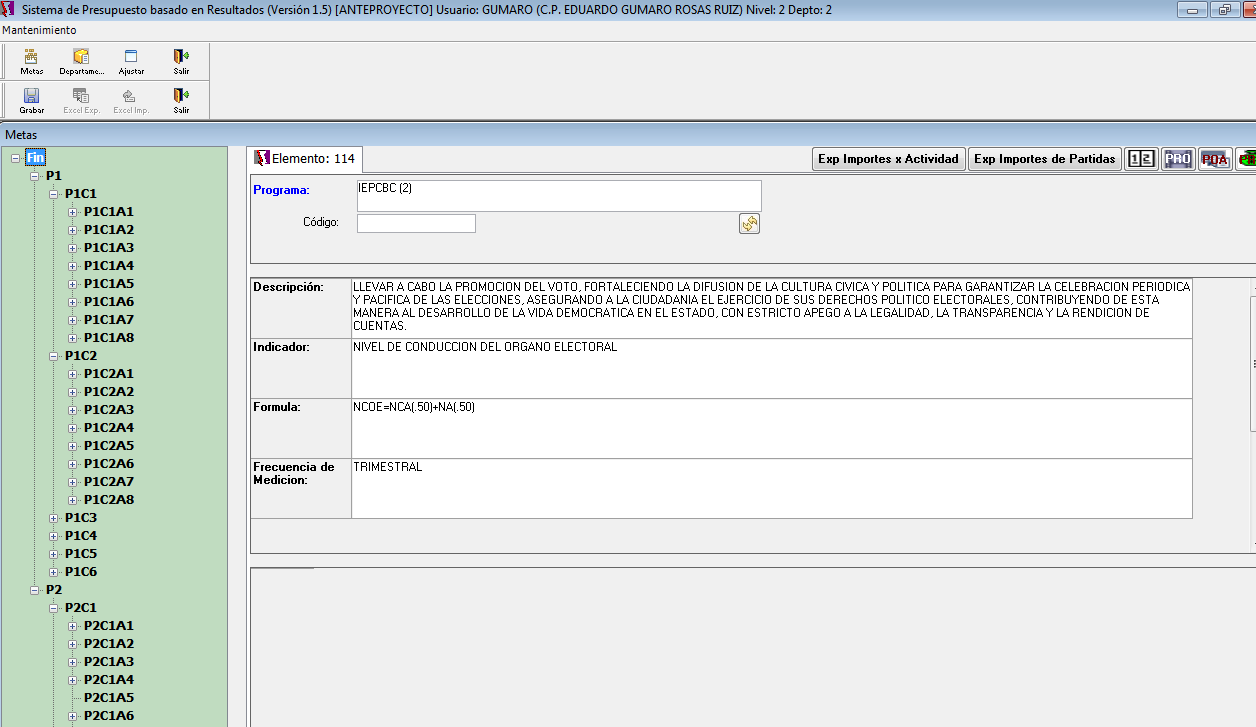 .Elaboración y modificación del manual de herramientas de observador electoralPublicación de 57 síntesis en la página web.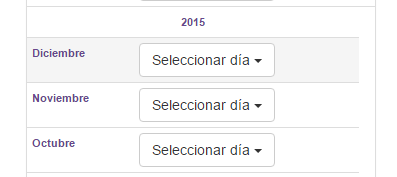 Publicación de 22 boletines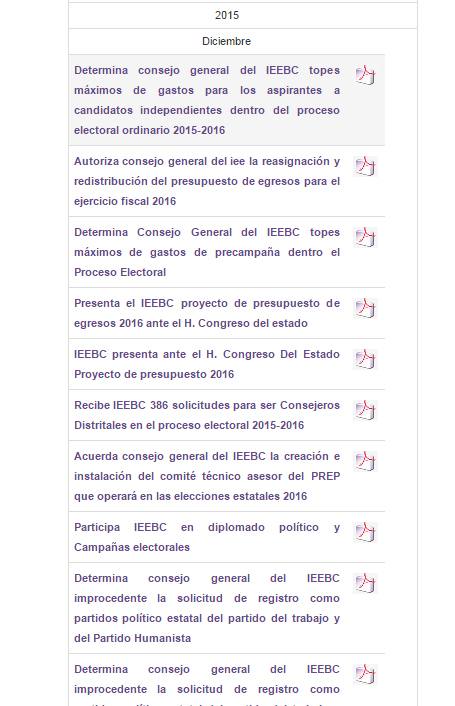 Se Elabora manual de instalación del sistemas de presupuestos por resultados 2016 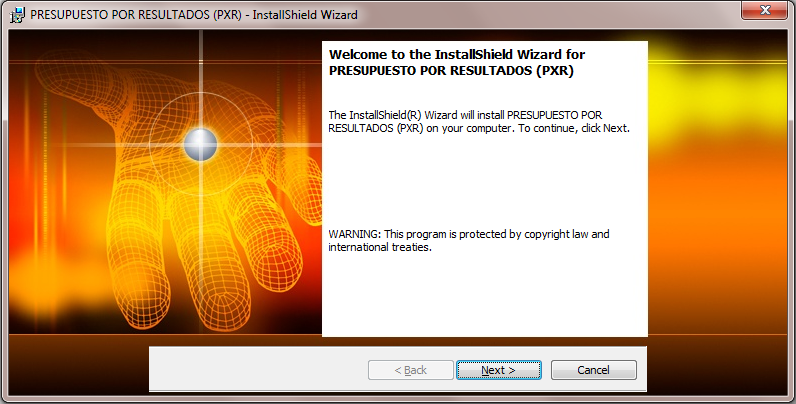 Generación de reportes por partidas para el área de presupuestos de todas las unidades ejecutoras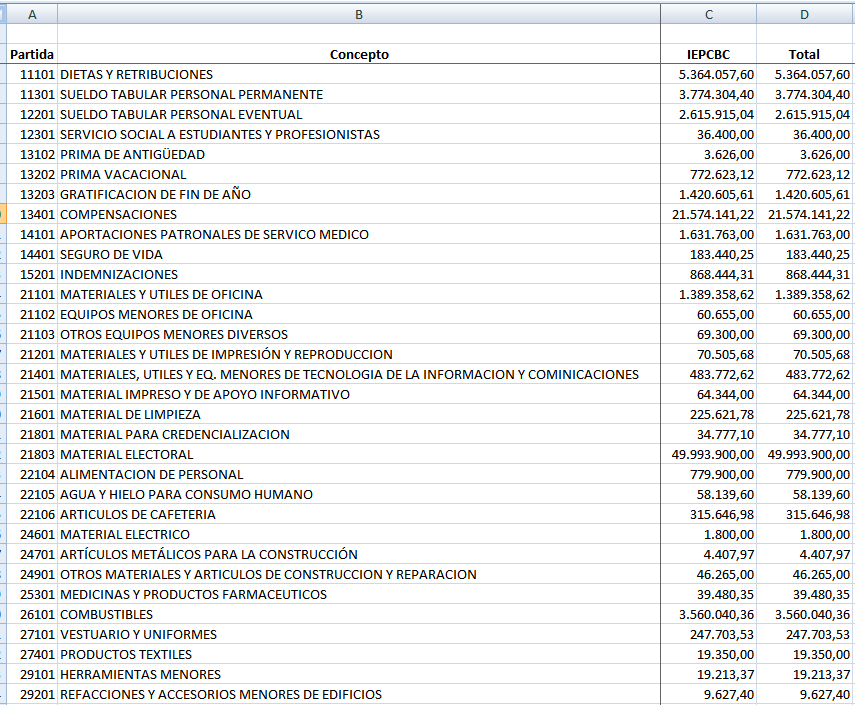 Publicación de las actas de orden del día, acuerdos, anexos dictámenes, puntos de acuerdo  de las sesiones ordinarias del consejo general  (II, III, IV)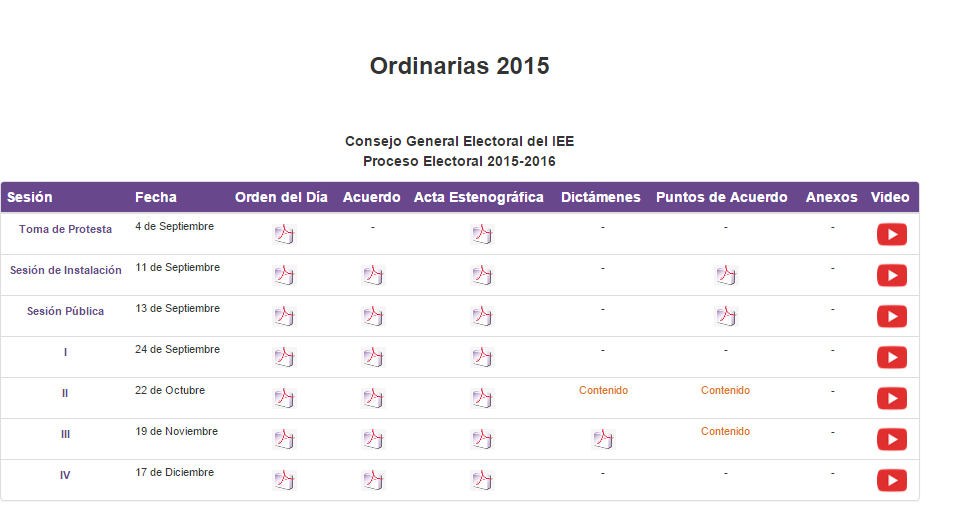 Publicación de las actas de orden del día, acuerdos, anexos dictámenes, puntos de acuerdo  de las sesiones extraordinarias del consejo general  (II, III, IV,V, VI, VII, VIII,IX, X,XI)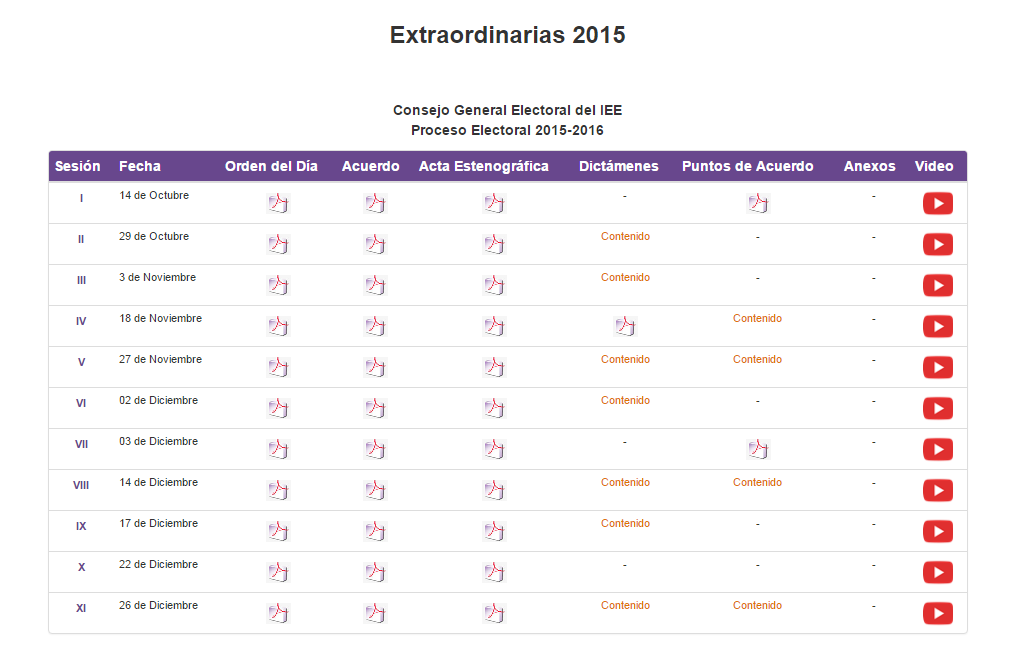 Publicación de las convocatorios de los partidosPBC (2 convocatorias )Municipalista(2 convocatoria )Peninsular de las Californias(1 convocatoria )Publicación de la conformación de los 17 Distritos Electorales para el proceso electoral 2015-2016en la página web Modificación de los representantes de partidos políticos  del PRI y Peninsular de las Californias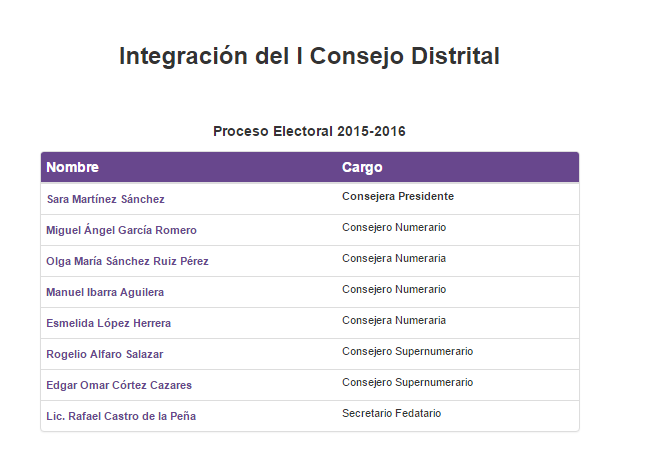 Publicación del banner y liga de los servicios de la  FEPADE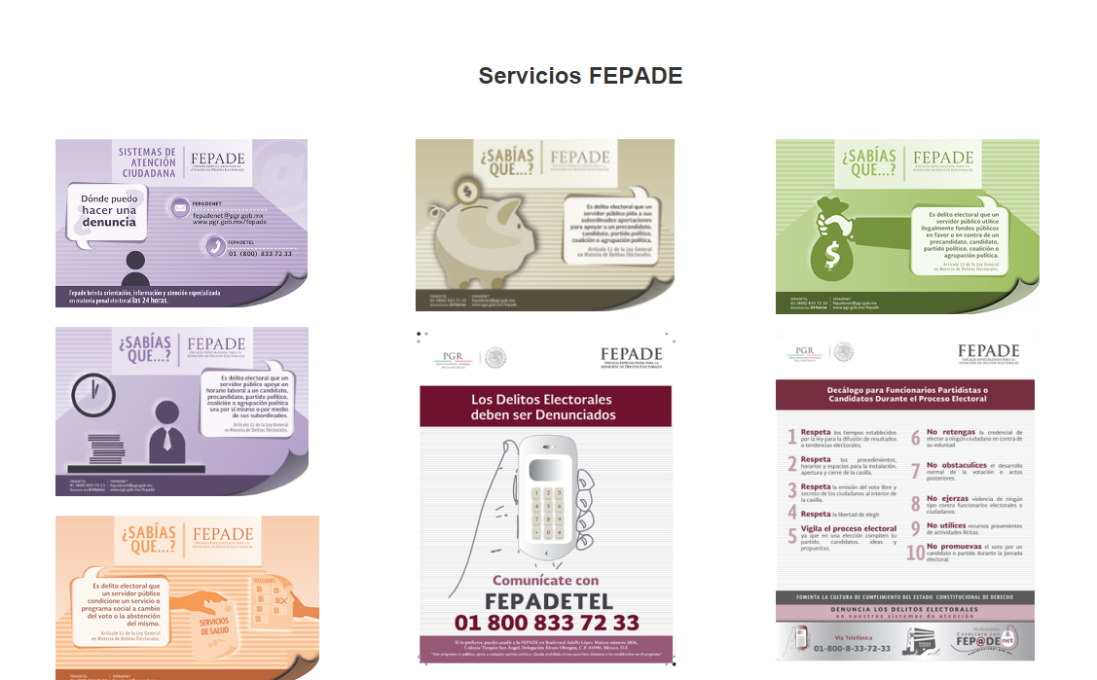 Publicación de los domicilios  17 Distritos Electorales para el proceso electoral 2015-2016 en la página web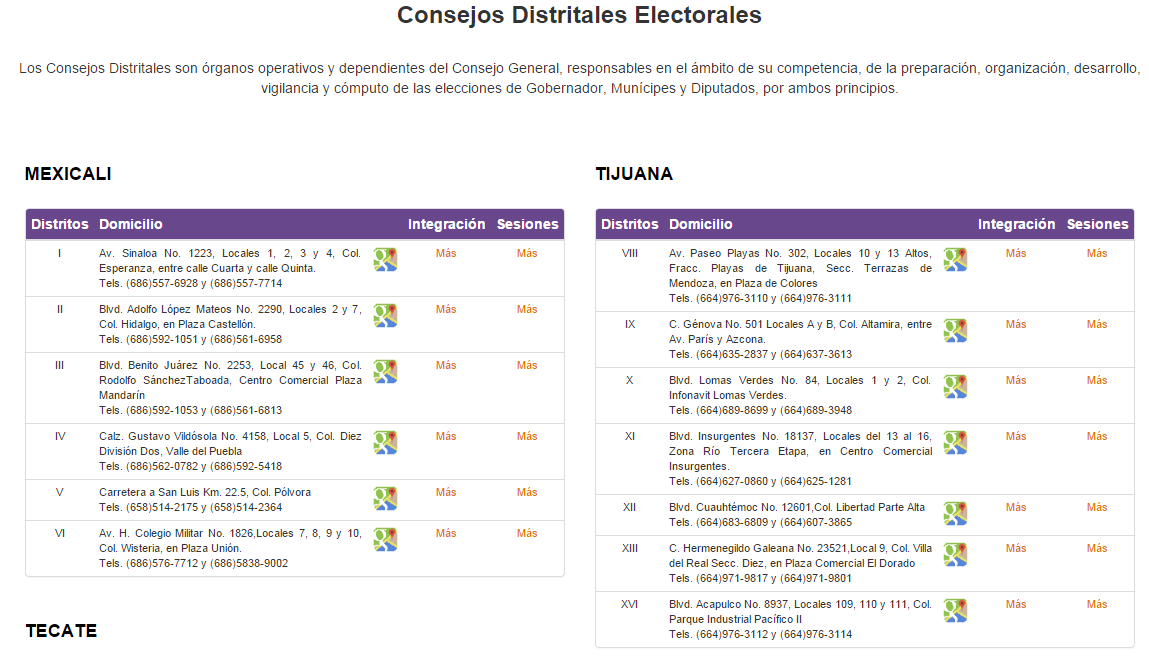 Modificación del domicilio del Partido Peninsular de las CaliforniasPublicación en el portal de transparencia los indicadores de gestión del tercer trimestreModificación del directorio del personal en la página de transparenciaModificación del domicilio del Partido MorenaModificación de los representantes  del Partido Peninsular de Baja CaliforniaPublicación del banner, y material del Curso de capacitación “EL ABC DE LA REFORMA ELECTORAL Y NUEVAS OBLIGACIONES DE TRANSPARENCIA ELECTORAL”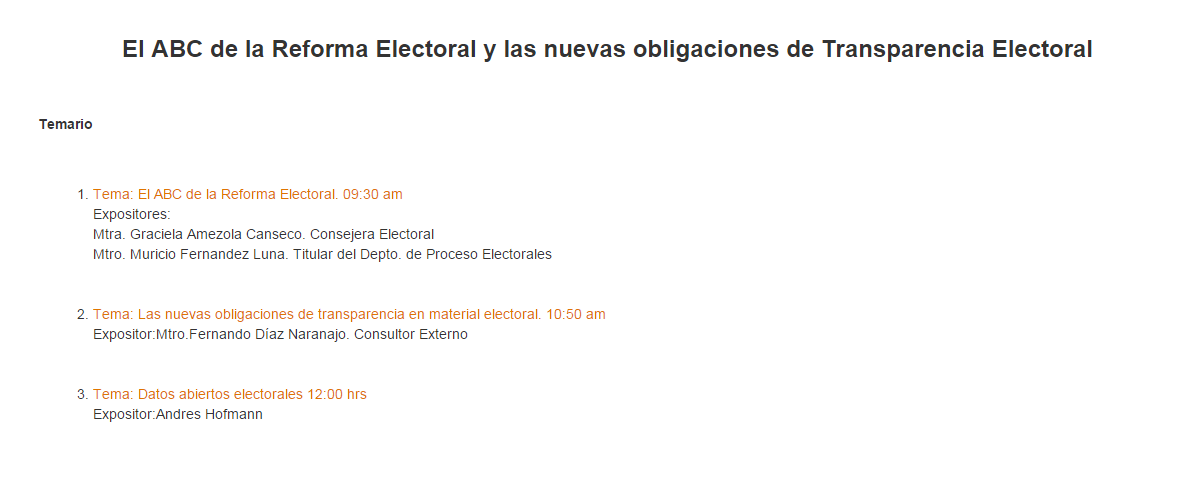 Un apartado de partidos políticos históricos para poner al partido Humanista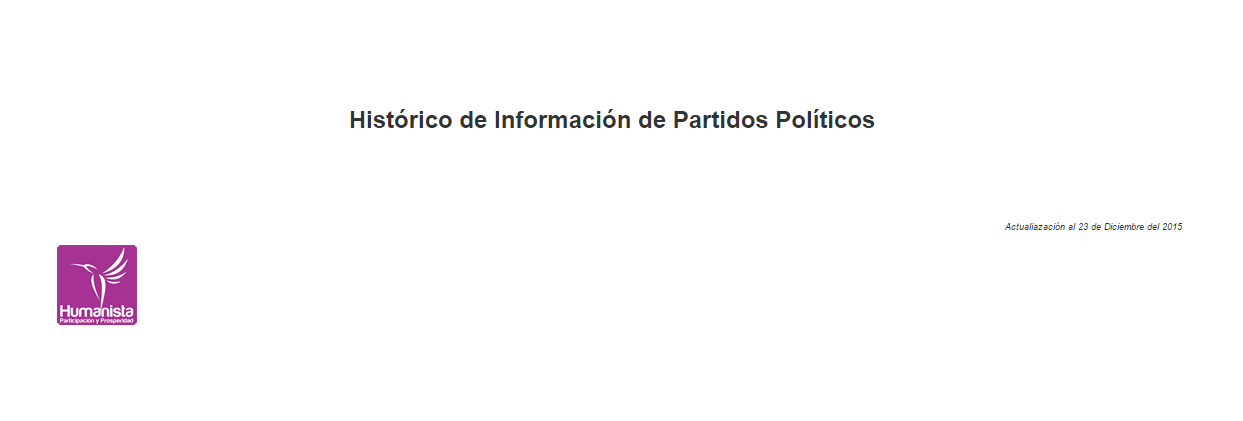 Agregar a la página el histórico de Registro  de las Candidatos de Partidos Políticos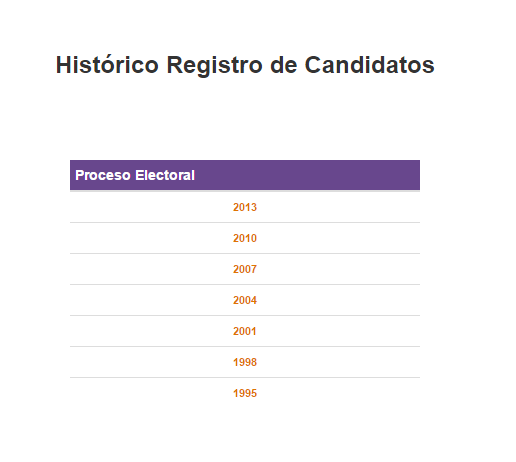 Se elaboró un banner electrónico e invitaciones para la conferencia el ABC de la reforma electoral y nuevas obligaciones de transparencia electoral.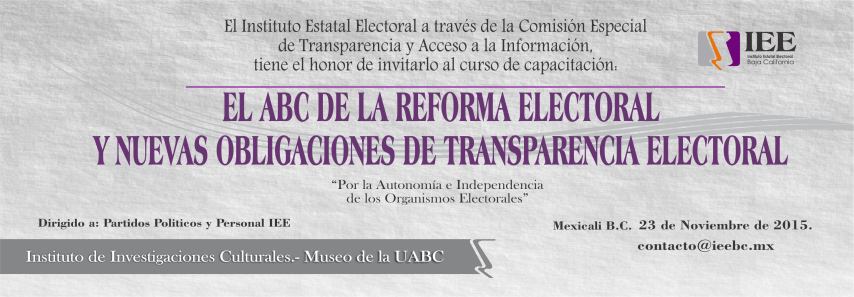 Se comenzó con la elaboración / modificaciones del manual de material Funcionario de casilla para el Proceso electoral 2015- 2016.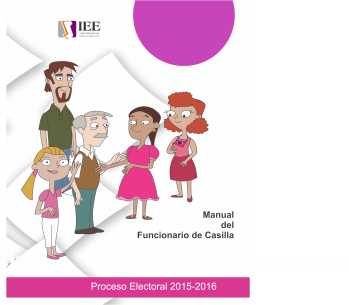 Publicación de la revista en el mes de diciembre en la página web, al darle click a las orillas cambiaba de página.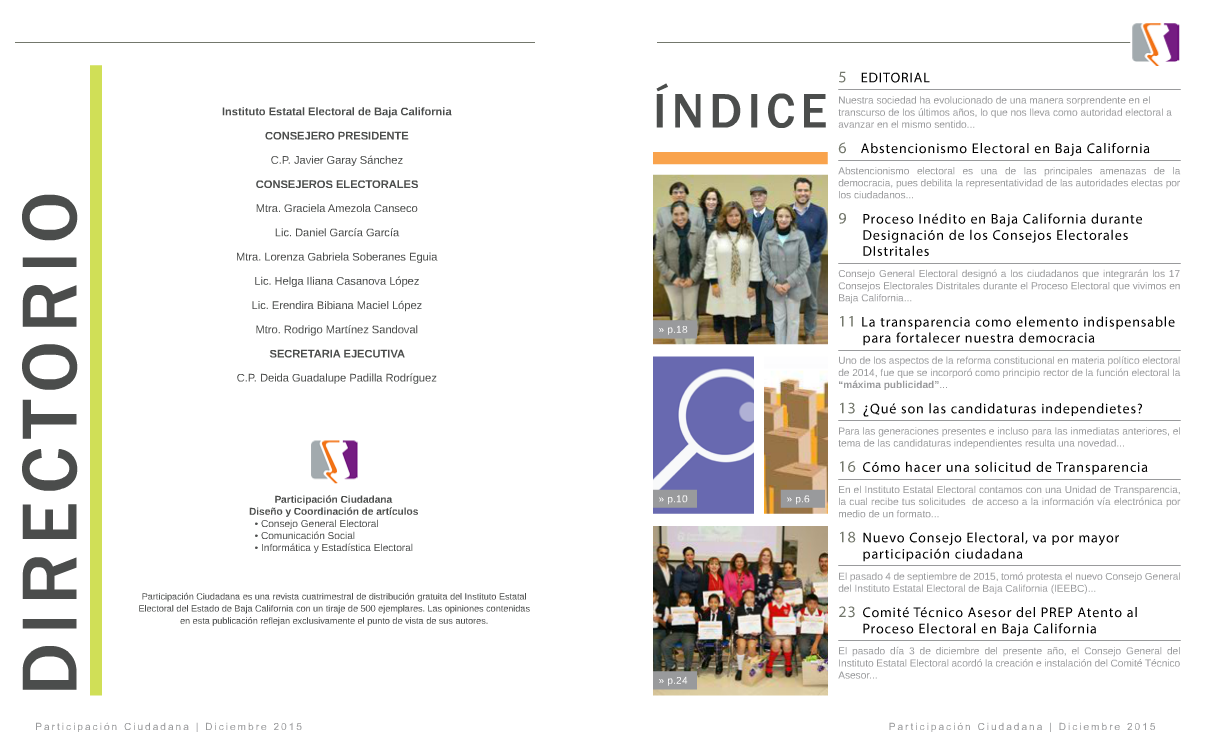 MODIFICACIONES/ADAPTACIONES PARA EL MANUAL DE HERRAMIENTAS DIDACTICAS PARA IMPARTIR EL TALLER DE CAPACITACION A OBSERVADORES ELECTORALES.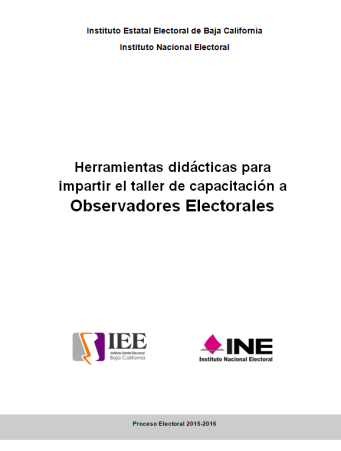 DISEÑO Y ADAPTACIÓN DE COMPENDIOS DE LEYES ELECTORALES.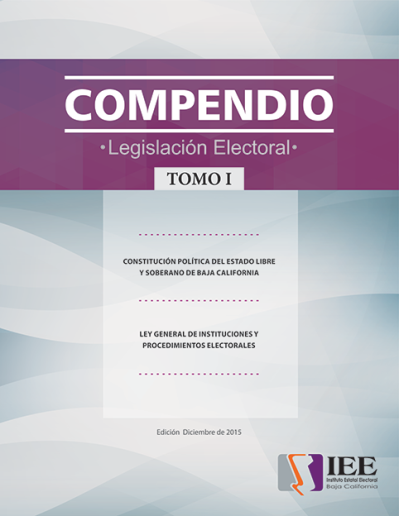 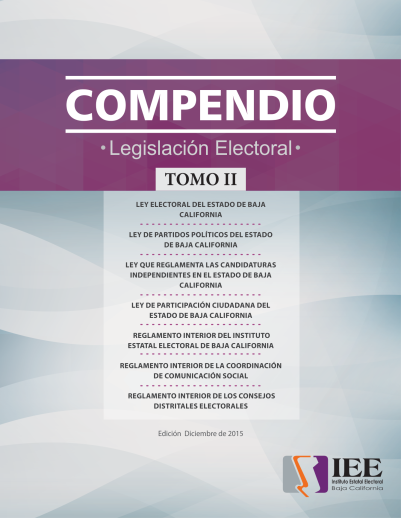 DISEÑO DE REVISTA PARTICIPACIÓN CIUDADANA EDICION DICIEMBRE 2015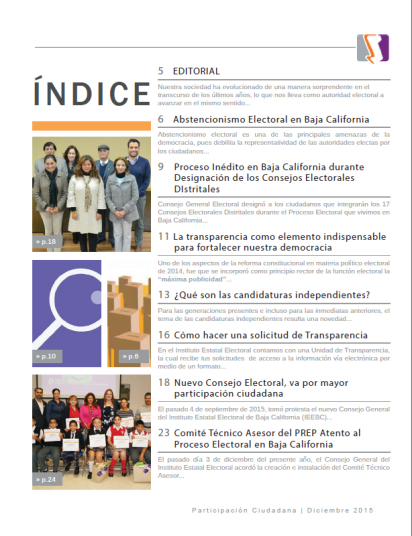 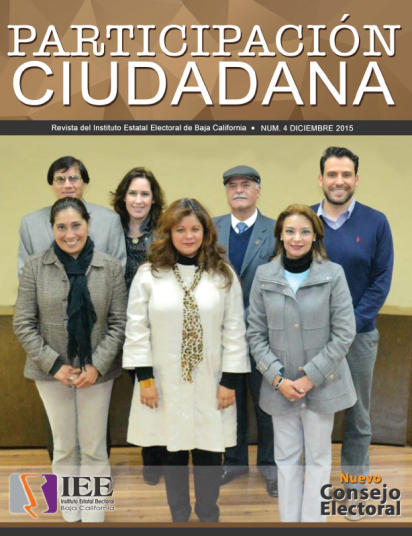 DISEÑO DE HOJA DE EVALUACIÓN DEL TALLER A OBSERVADORES ELECTORALES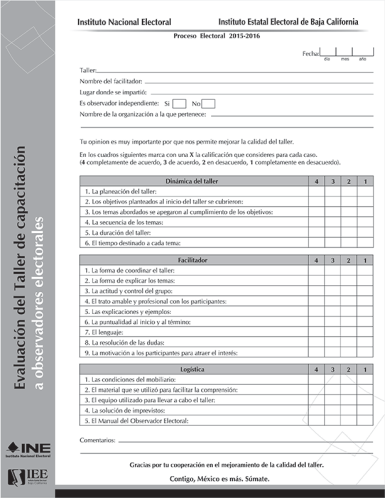 DISEÑO DE SEÑALAMIENTOS DE EXTINTOR, NO FUMAR Y RUTA DE EVACUACIÓN PARA LOS CONSEJOS DISTRITALES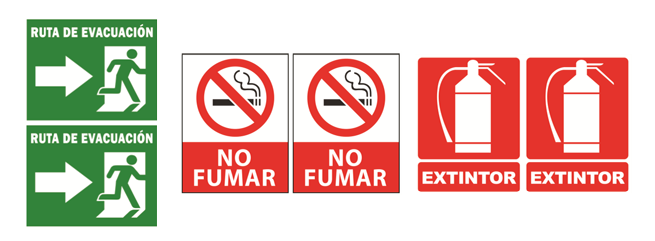 DISEÑO DE RECIBO DE COPIAS CERTIFICADAS DE ORGANISMOS AUTÓNOMOS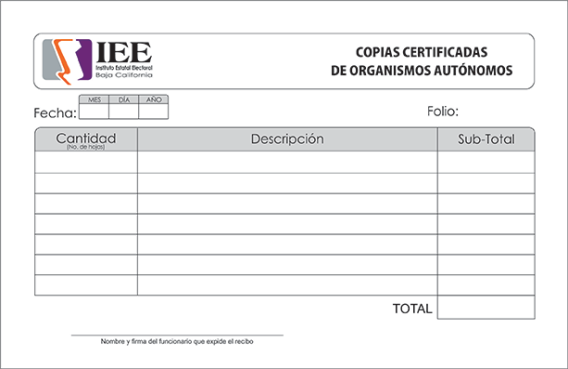 DISEÑO Y MODIFICACIONES DE LA DOCUMENTACIÓN ELECTORAL 2016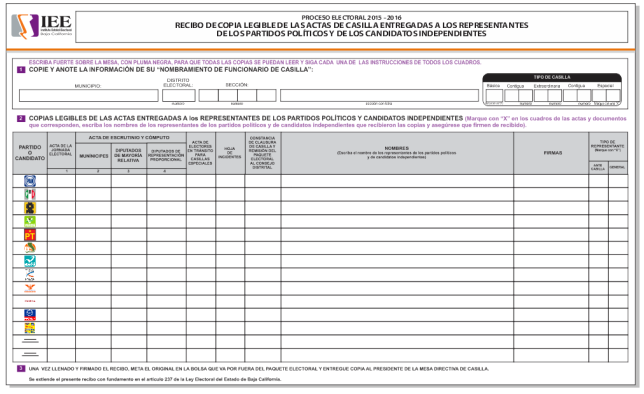 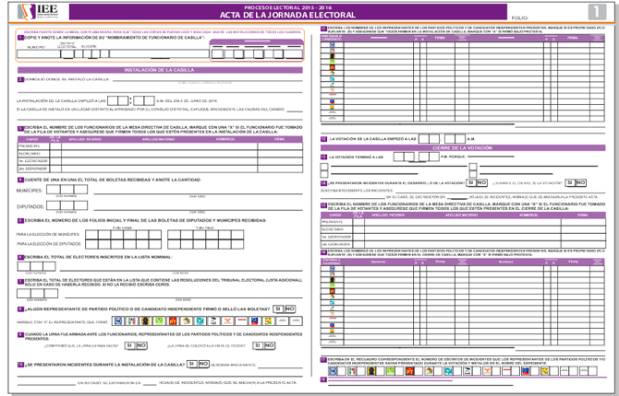 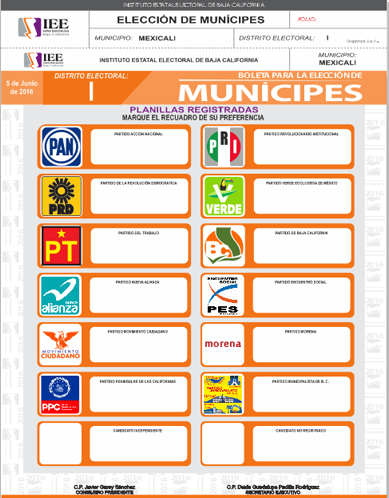 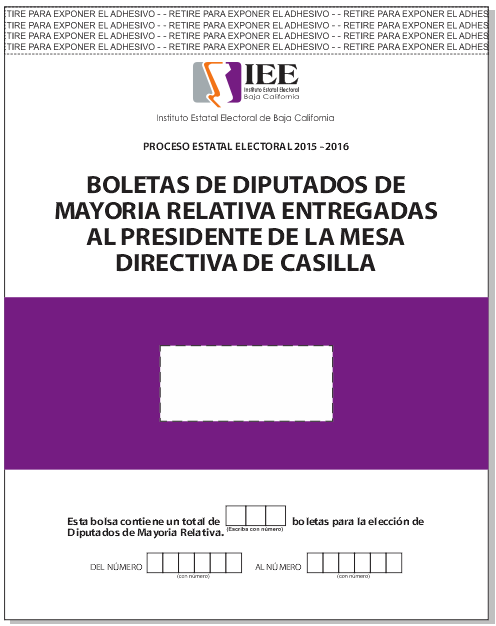 DISEÑO Y MODIFICACIONES DEL MATERIAL ELECTORAL 2016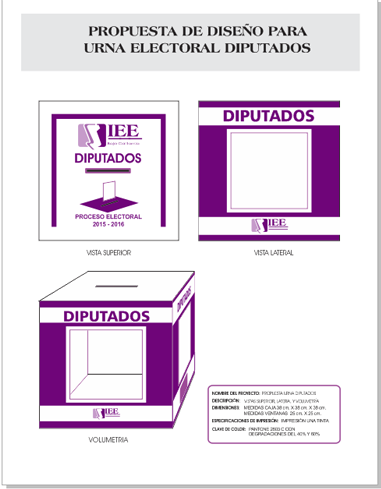 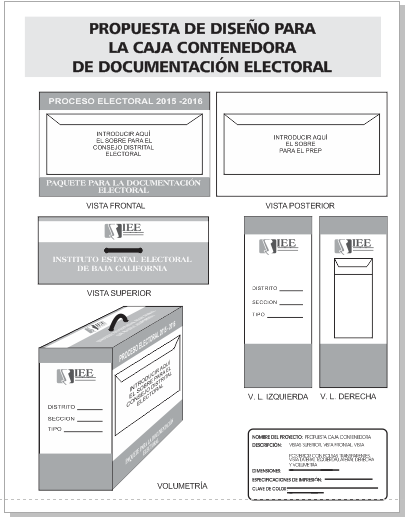 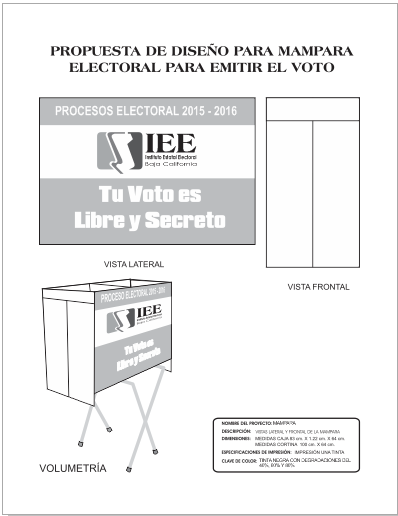 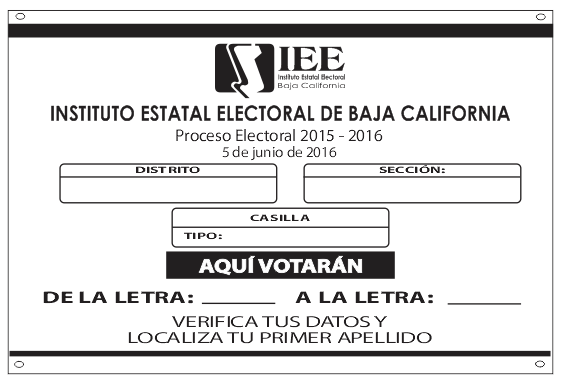 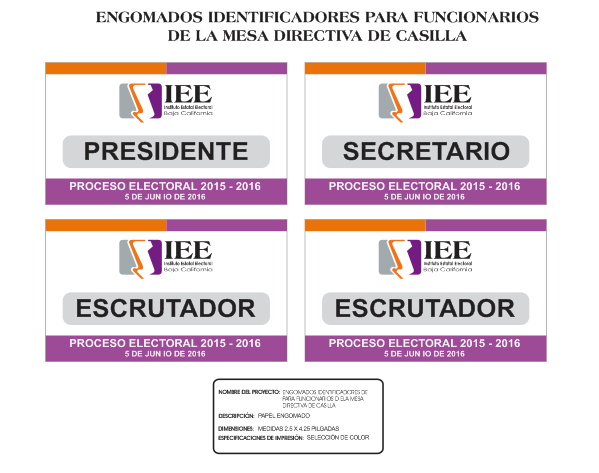 DISEÑO DE LONAS PARA LOS DISTRITOS 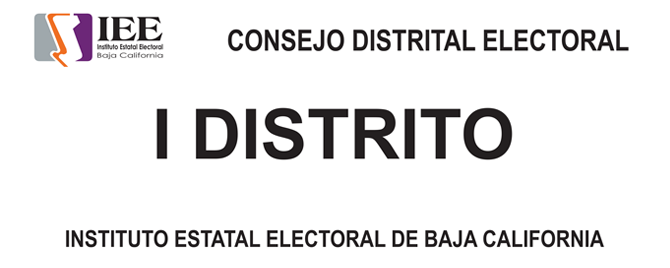 DISEÑO DE PIZARRONES ROTULADORES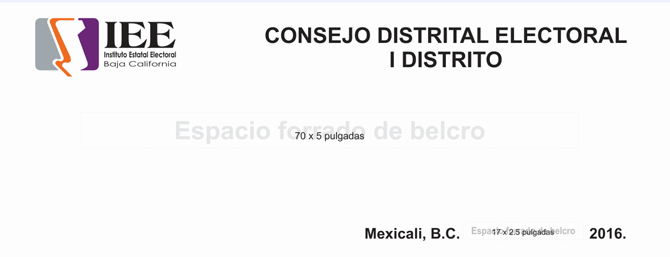 DISEÑO DE CONSTANCIAS PARA LOS PRESIDENTES DE LOS CONSEJOS DISTRITALES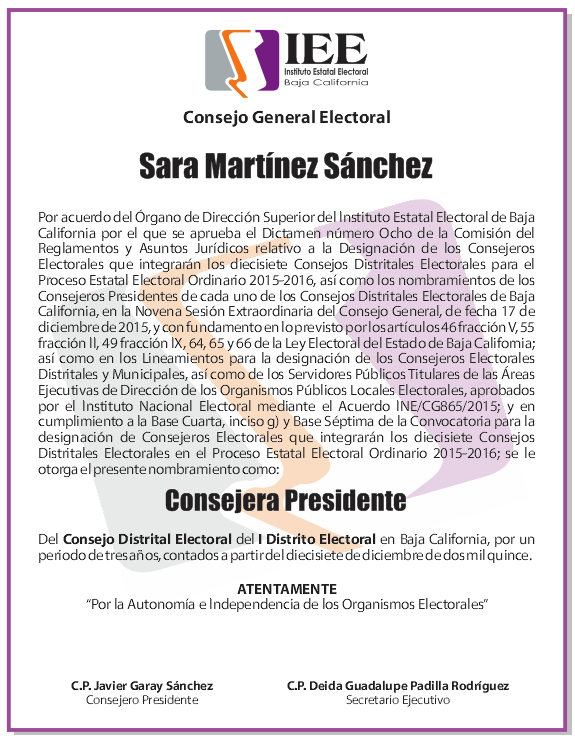 PAQUETES PARA LOS CONSEJOS DISTRITALES CON, LOGOS DE LOS PARTIDOS EN COROPLAST, SEÑALAMIENTOS, PERSONIFICADORES, ETC.IMPRESIÓN Y ENGARGOLADO DE 17 LEYES ELECTORALES Y CONSTITUCION DE BC PARA LOS CONSEJOS DISTRITALESElaboración de rotafolio y tríptico para los capacitadores electorales.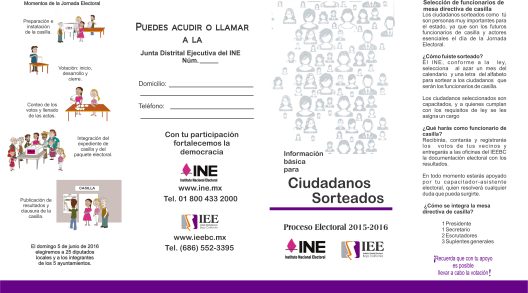 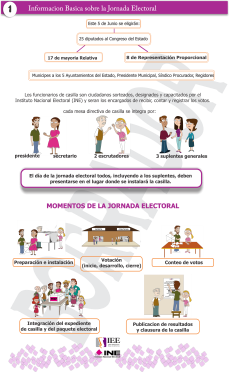 